A quiz about present perfectPrepared by: Mr. Hosni M. Abdel Hameedhttps://quizizz.com/admin/quiz/61ada0b86ff220001d4b88b8/grade-6-unit-5-lesson-2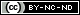 